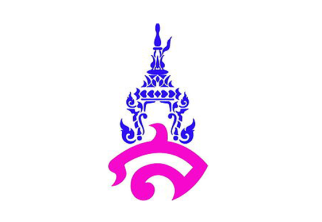 แผนการจัดการเรียนรู้กลุ่มสาระการเรียนรู้ภาษาไทย				โรงเรียนสาธิตมหาวิทยาลัยราชภัฏสวนสุนันทารายวิชา ภาษาไทยพื้นฐาน (ท๒๑๑๐๒) 			ภาคเรียนที่ ๒ ปีการศึกษา ๒๕๖๕หน่วยการเรียนรู้ที่ ๑ เรื่อง กาพย์เรื่องพระไชยสุริยา	ชั้นมัธยมศึกษาปีที่ ๑แผนการจัดการเรียนรู้ที่ ๑๑ เรื่อง การเขียนแสดงความคิดเห็น  เวลาเรียน  ๕๐ นาที จำนวน ๑ คาบ				อาจารย์ประจำวิชา อาจารย์ภาคภูมิ  คล้ายทองมาตรฐานการเรียนรู้ 	มาตรฐาน ท ๒.๑ ใช้กระบวนการเขียนสื่อสาร เขียนเรียงความ ย่อความและเขียนเรื่องราวในรูปแบบต่าง ๆ เขียนรายงานข้อมูลสารสนเทศและรายงานการศึกษาค้นคว้าอย่างมีประสิทธิภาพตัวชี้วัด	ท ๒.๑ ม ๑/๖  เขียนแสดงความคิดเห็นเกี่ยวกับสาระจากสื่อที่ได้รับจุดประสงค์การเรียนรู้	ความรู้ (K)	นักเรียนสามารถอธิบายหลักการของการเขียนแสดงความคิดเห็นได้	ทักษะ / กระบวนการ (P)	นักเรียนสามารถเขียนแสดงความคิดเห็นได้	คุณลักษณะอันพึงประสงค์(A)	นักเรียนใฝ่เรียนรู้	สาระสำคัญ	การเขียนแสดงความคิดเห็น คือ  การเขียนที่ประกอบด้วยข้อมูลอันเป็นข้อเท็จจริงกับการแสดงความคิดเห็นต่อเรื่องใดเรื่องหนึ่ง  ความคิดเห็นควรจะมีเหตุผลและเป็นไปในทางสร้างสรรค์ มักปรากฏในรูปของบทความตามสื่อสิ่งพิมพ์ต่าง ๆ  เช่น  หนังสือพิมพ์  วารสาร  นิตยสาร  เป็นต้นสาระการเรียนรู้		๑.ความหมายของการเขียนแสดงความคิดเห็น	๒.หลักการของการเขียนแสดงความคิดเห็น	สมรรถนะสำคัญ	ความสามารถในการคิดวิเคราะห์กระบวนการจัดการเรียนรู้ ขั้นนำ (จำนวน ๑๐นาที)	๑. นักเรียนร่วมกันพิจารณานิทานเรื่อง องค์หญิงและถวั่ ว่านักเรียนมีความคิดเห็นอย่างไรต่อนิทานเรื่องนี้ 	๒. ครูสรุปความรู้ จากที่นักเรียนได้อธิบายให้เพื่อนฟัง๓. ครูเชื่อมโยงเข้าสู่บทเรียน เรื่อง การเขียนแสดงความคิดเห็น
ขั้นสอน (จำนวน ๓๐ นาที)	๑. ครูอธิบายความรู้เรื่องของการเขียนแสดงความคิดเห็น การเขียนที่ประกอบด้วยข้อมูลอันเป็นข้อเท็จจริง กับการแสดงความคิดเห็นต่อเรื่องใดเรื่องหนึ่ง ความคิดเห็นควรจะมีเหตุผลและเป็นไปในทางสร้างสรรค์ ผู้รับสารเรื่องเดียวกันไม่จำเป็นต้องมี ความคิดเห็นเหมือนกัน เป็นการมองต่างมุม และเป็นความคิดเห็นเฉพาะบุคคล๒. ครูอธิบายความหมายและหลักการเขียนแสดงความคิดเห็น จากนั้นให้ตัวแทนนกัเรียน ๑ คน อ่านตัวอย่างการเขียนแสดงความคิดเห็นให้นักเรียนคนอื่นฟัง แล้วจึงอธิบายว่าตัวอย่างที่ตัวแทนนักเรียนอ่านมีความสอดคล้องกับหลักการเขียนอย่างไร๓. ครูให้นักเรียนพิจารณาข่าว เรื่อง ภัยแฝงชาไข่มุก๔. ครูชี้แจงการทา กิจกรรม โดยให้นักเรียนเขียนแสดงความคิดเห็นในหัวข้อ“ภัยแฝงชาไข่มุก” ในสมุดขั้นสรุป (จำนวน ๑๐ นาที)	๑. ครูและนักเรียนร่วมกันอภิปรายความรู้ เรื่อง ความหมายและหลักการของการเขียนแสดงความคิดเห็นสื่อการเรียนรู้	ใบกิจกรรม เรื่อง ความคิดเห็นของฉันการวัดและการประเมินผล	การวัดประเมินผล	๑. ประเมินการทำใบกิจกรรม เรื่อง ความคิดเห็นของฉัน	๒. ความเรียบร้อยของงานเขียน	เครื่องมือวัดและประเมินผล	๑. แบบประเมินการทำใบกิจกรรม เรื่อง ความคิดเห็นของฉัน	๒. ประเมินการทำใบกิจกรรม เรื่อง ความคิดเห็นของฉันแหล่งการเรียนรู้	สถาบันพัฒนาคุณภาพวิชาการ (พว.).  ๒๕๕๘. หนังสือเรียนรายวิชาภาษาไทยพื้นฐาน ภาษาไทย หลักภาษา และการใช้ภาษา ชั้นมัธยมศึกษาปีที่๑. กรุงเทพฯ: พัฒนาคุณภาพวิชาการ (พว.).	อินเทอร์เน็ตบันทึกผลหลังการจัดกิจกรรมการเรียนรู้ผลการจัดกิจกรรมการเรียนรู้	ด้านความรู้ (K)………………………………………………………………………………………………………………………………………………………………………………………………………………………………	ด้านทักษะกระบวนการ (P)………………………………………………………………………………………………………………………………………………………………………………………………………………………………	ด้านคุณลักษณะอันพึงประสงค์ (A)………………………………………………………………………………………………………………………………………………………………………………………………………………………………ปัญหา และอุปสรรค		………………………………………………………………………………………………………………………………………………………………………………………………………………………………ข้อเสนอแนะ แนวทางในการแก้ไขปัญหา………………………………………………………………………………………………………………………………………………………………………………………………………………………………						ลงชื่อ......................................................................       							     (อาจารย์ภาคภูมิ  คล้ายทอง)แบบประเมินสมรรถนะของผู้เรียนชื่อ..............................................นามสกุล................................................ระดับชั้น....................เลขที่.............คำชี้แจง : ผู้สอนสังเกตพฤติกรรมของนักเรียน และทำเครื่องหมาย ✓ลงในช่องที่กำหนดตามระดับคุณภาพ							ลงชื่อ........................................ผู้ประเมิน							    (...............................................)						 วัน เดือน ปี ที่ประเมิน........../............../............เกณฑ์การให้คะแนนระดับคุณภาพดีมาก      	หมายถึง   พฤติกรรมที่ปฏิบัตินั้นชัดเจน และสม่ำเสมอ  	ให้คะแนน ๓ คะแนนดี          	หมายถึง   พฤติกรรมที่ปฏิบัตินั้นชัดเจน และบ่อยครั้ง   	ให้คะแนน ๒ คะแนน         พอใช้      	หมายถึง   พฤติกรรมที่ปฏิบัติบางครั้ง                      	ให้คะแนน ๑ คะแนน         ปรับปรุง 	หมายถึง   ไม่เคยปฏิบัติพฤติกรรมที่ปฏิบัตินั้นเลย        	ให้คะแนน ๐ คะแนน         เกณฑ์การสรุปดีมาก      	หมายถึง    คะแนนรวม  ๑๓-๑๕ คะแนนดี           	หมายถึง    คะแนนรวม  ๙-๑๒ คะแนน         พอใช้      	หมายถึง    คะแนนรวม  ๑-๘ คะแนน         ปรับปรุง   	หมายถึง   คะแนนรวม  ๐ คะแนน         แปลผล ระดับคุณภาพมากกว่า หรือเท่ากับระดับดีถือว่าผ่านเกณฑ์การประเมินสมรรถนะด้านรายการประเมินระดับคุณภาพระดับคุณภาพระดับคุณภาพระดับคุณภาพสมรรถนะด้านรายการประเมินดีมาก(๓)ดี(๒)พอใช้(๑)ปรับปรุง(๐)ความสามารถในการคิดสามารถคิดวิเคราะห์และสังเคราะห์ได้ความสามารถในการคิดสามารถจำแนกข้อมูลได้ความสามารถในการคิดสามารถจัดหมวดหมู่ข้อมูลได้ความสามารถในการคิดสามารถอธิบายลักษณะของข้อมูลได้ความสามารถในการคิดสามารถเปรียบเทียบลักษณะของข้อมูลได้